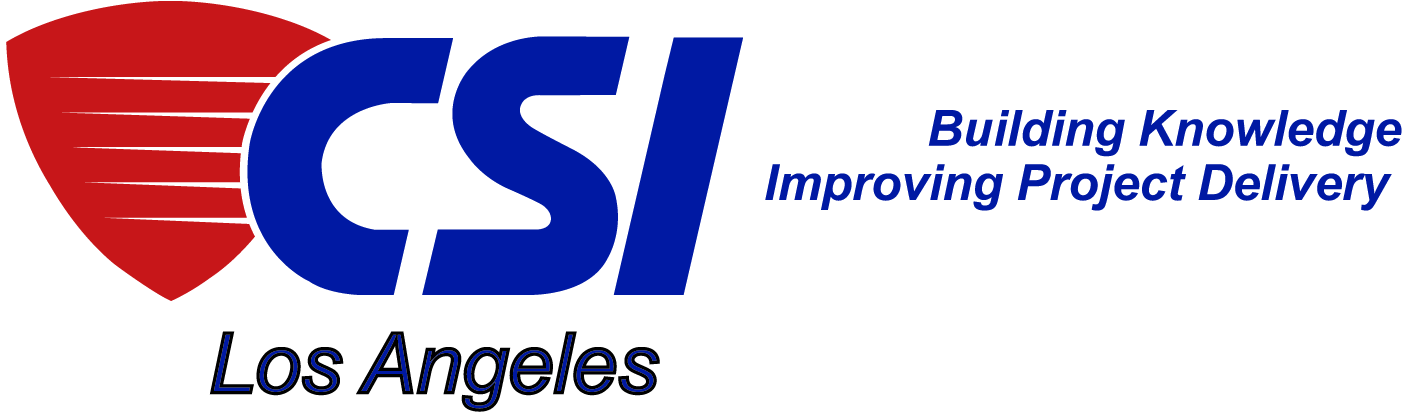 Join LACSI for Certified Construction Specifier Certification Preparation ClassesFall 2022CSI Certification ProgramThe CSI Certification Program is an excellent, industry-recognized way to enhance your professional skills and gain increased recognition in the design and construction community. CSI Certification demonstrates a superior level of professional commitment and experience in construction documents (CDT), construction contract administration (CCCA), construction specifications (CCS), and construction product representation (CCPR).LACSI CCS Study ClassesThis fall, LACSI is offering online preparation classes for CCS. Classes are aimed at architects, specifiers, engineers, contractors, construction product representatives, construction managers, and other industry professionals interested in developing an in-depth understanding of construction specifications and the spec writing process. AIA CEU/LU credits will be offered.Location: All sessions will be virtual.CCS ScheduleThursdays, October 6–November 3, 2022  		5:00 – 6:30 pm              	CCS Classes (five sessions)Costs: CSI and AIA members: $100.00; Non-CSI/AIA members: $150.00Cost includes all CCS classes. Registration does not include the cost of the CSI certification exam or the required study materials, which can be purchased from the Institute. Call (800) 689-2900 or visit: Exam Registration - Construction Specifications Institute (csiresources.org)Institute Certification Exams testing locations and dates - Register directly with the CSI InstituteFor information on registering and taking the CDT, CCCA, CCS, and CCPR exams, and for the 2022 testing schedule, call (800) 689-2900 or visit: Exam Registration - Construction Specifications Institute (csiresources.org)LACSI - Educating and Connecting People to Improve Design and Constructionwww.lacsi.org